Escriba aquí el título de ponencia en españolEscriba aquí el título en inglésNombre completo del autor_1Filiación institucionalCorreo electrónicoNombre completo del autor_2Filiación institucionalCorreo electrónicoNombre completo del autor_3Filiación institucionalCorreo electrónico(Hasta 3 autores) Las ponencias pueden contener resultados de una investigación o una experiencia educativa con el apoyo de GeoGebra. A continuación, se especifican las indicaciones para el envío de sus textos, los cuales deben escribirse según las normas del Manual de Estilos APA de las carreras a Distancia de la UNAE. Para el envío y publicación de su trabajo en las Memorias del evento, se deberá seguir este modelo y las normas descritas a continuación:  La extensión total del artículo debe ser de hasta 10 páginas como máximo.El título debe ser claro y conciso, conteniendo hasta 10 palabras, fuente Georgia 16pts, centrado. El Resumen en español y Abstract en inglés: justificados, letra Georgia 10, interlineado sencillo 1 (hasta de 150 palabras cada uno). Debe reflejar de forma clara el objetivo o finalidad de la investigación, metodología, y principales hallazgos o conclusiones.Debajo del resumen, se deben incluir un máximo de 5 Palabras claves mediante términos internacionalmente aceptados en el campo de la educación para expresar conceptos y contenidos. Las palabras claves deben estar separadas por comas.El Abstract debe ser redactado en idioma inglés, teniendo en cuenta las mismas exigencias del resumen.Debajo del abstract, se deben incluir un máximo de 5 Keywords, teniendo en cuenta las mismas exigencias de las palabras claves.Todo el texto debe estar justificado a ambos lados, salvo el título que debe estar centralizado. La fuente para el cuerpo del texto debe ser Georgia de 11 puntos (excepto el resumen, palabras clave, abstract y Key-words). Interlineado 1,5. Espacio entre párrafos de 6 puntos sin dejar renglones en blanco. Cada párrafo debe iniciar con sangría de 1cm. Para las citas bibliográficas directas que sobrepasan las 40 palabras, deben estar a 1 cm del margen izquierdo y derecho; y debidamente referenciadas según Manual de Estilos APA de las carreras a Distancia de la UNAE. Por ejemplo (Álvarez, 2018, p. xx)Para el empleo de viñetas se sugiere el empleo automático de:Viñeta de nivel 1. Viñeta de nivel 2.Viñeta de nivel 3.En las tablas, emplee la numeración y título (arriba) automáticos de Word. Tenga en cuenta el siguiente ejemplo como guía:Tabla 1. Título de la tabla.Fuente: Ríos, 2019, pp.En las figuras, dibujos e imágenes, emplee la numeración y título (debajo) automáticos de Word. Tenga en cuenta el siguiente ejemplo como guía: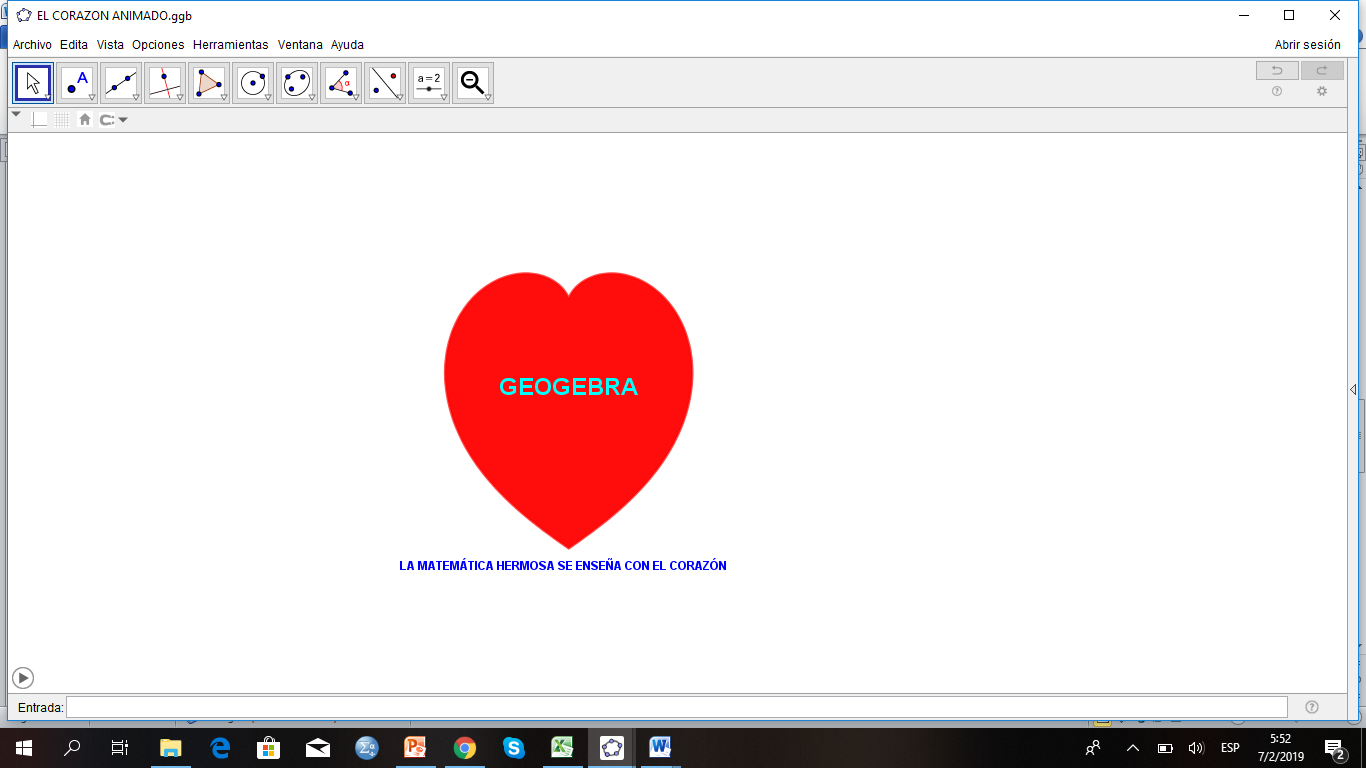 Figura 1.  El corazón dinámico construido con GeoGebra.No se proponen epígrafes determinados por la Comisión Académica, pero se sugiere a los autores que tengan en cuenta los siguientes aspectos que aparecen en las Rúbricas Evaluadoras por los Pares Académicos:Pertinencia: El trabajo se articula de acuerdo con la temática del evento.Coherencia: Claridad y coherencia entre los diferentes puntos de la ponencia.Terminología matemática y notación: Presenta una adecuada terminología matemática y no incurre en errores de rigor matemático ni de notación referente al tema. Se observa el uso adecuado del Software de GeoGebra en el documento o en el contenido de los links.Planteamiento del problema o descripción de la experiencia: Hay una correcta descripción del problema o la experiencia educativa, que sea coherente y bien articulada.Objetivos: Los objetivos son precisos y coherentes con la resolución del problema o experiencia educativa planteada.Marco teórico: Se evidencia un soporte teórico, claro, relevante para el tema y con reflexiones críticas y toma de partido oportunas por los autores. Metodología: Presenta un marco metodológico de acuerdo con el tema (enfoque, población, muestra, indicadores a medir, métodos, técnicas e instrumentos). Utiliza instrumentos de recogida de datos válidos y confiables.Resultados y Conclusiones: Presenta los resultados con relación a los objetivos y sintetiza aspectos globales sobre: qué se obtuvo con el empleo de Geogebra, qué se logró con la muestra de investigación, y qué se espera conseguir más adelante (si fuese un trabajo por concluir).Referencias bibliográficas: Se presentan referencias pertinentes al tema siguiendo normas del Manual de Estilos APA de las carreras a Distancia de la UNAE.Referencias BibliográficasSi las referencias son libros, considerar las siguientes fuentes:Carrillo de Albornoz, A. & Llamas, I. (2009). GeoGebra. Mucho más que geometría dinámica. Madrid: RA-MA Editorial.Rosario, H., Scott, P. & Vogeli, B. (Eds.). (2015). Mathematics and Its Teaching in the Southern Americas. Singarure: World Scientific Publishing.Si las referencias son artículos, considerar las siguientes fuentes:Hohenwarter, J. & Hohenwarter, M.  (2008). Introducing Dynamic Mathematics Software. En Jornal Of Computers in Mathematics and Science Teaching, 28 (2), 135-146.Pari, A. (2017). Una experiencia educativa de Ducho en la Amazonia. En A. Sales & N. Martins (Edits.), Trabalho Didáctico: Trajectórias de Pesquisas (pp. 15-39). Campo Grande, Brasil: Life Editora.Referencias DigitalesShotton, M. A. (1989). Computer addiction? A study of computer dependency [DX versión de lector]. Recuperado de http://www.ebookstore.tanf.co.uk/html/index.aspxxxxxxxxxxxxxxxxxxxxxxxxxxxxxxxxxxxxxxxxxxxxxxxcxxHxxxxxxxxxxxxxxxxxxxxaaauuuuwwxxxxxxxxssssuuuu3ddxxxxxxxxeeeiiiiitttttt